Техническое задание к Договору – Счету:г. СевастопольOrganization, в лице Place Name действующий на основании ____________ именуемый в дальнейшем «Заказчик», с одной стороны, и ООО «Астрал Севастополь», в лице генерального директора Снежаны Вячеславовны Мягкой, действующей на основании Устава, именуемое в дальнейшем «Исполнитель»,с другой стороны, составили настоящее Техническое задание (далее – «Техническое задание») и пришли к соглашению определить следующие условия оказания Услуг по Договору:Наименование оказываемых услуг: Регистрация индивидуального предпринимателя. Сфера деятельности будущей компании Заказчика:Количество планируемых рабочих мест  Заказчика:Технические требования к оказанию Услуг: Цель оказания  Услуг: Получение государственной регистрации индивидуального предпринимателя.Сроки оказания Услуг: один рабочий день. Вид оказываемых услуг: Формирование пакета документовУсловия оказания услуг: выезд к Заказчику , дистанционно .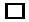 Порядок сдачи и приемки результатов: Акт оказания услуг.Заявления на регистрацию ИП по Форме Р21001  1 экз.Подборка кодов ОКВЭДДокументы предоставляемые Заказчиком: Документы предоставляемые Заказчиком: Копия паспортаИННСведения о предполагаемых видах экономической деятельностиКвитанция об уплате гос.пошлины «СОГЛАСОВАНО»ЗАКАЗЧИКPlaceOrganization___________ /____________/«___» __________  20__г.«СОГЛАСОВАНО»ИСПОЛНИТЕЛЬГенеральный директор ООО «Астрал Севастополь»___________ /____________/«___» __________  20__г.